Z przyjemnością informuję, że konkurs plastyczny pt.”Wielkanocna pisanka” został rozstrzygnięty.I miejsce Zosia Ruta 5BII miejsce Marta Chwarścianek 3BIII miejsce Oliwia Węgierek 3BDziękuję wszystkim, którzy podjęli wyzwanie i wzięli udział w konkursie. Wszystkim uczestnikom gratuluję i zachęcam do wzięcia udziału w kolejnych konkursach. Nagrody oraz dyplomy zostaną wręczone po powrocie do szkoły.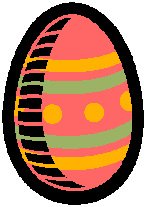 